Výzva k předkládání žádostío poskytnutí voucheru na inovační projektyOperační program Praha – pól růstu ČRProgram Pražské vouchery – Pražský voucher na inovační projektyOBSAH VÝZVY	1	IDENTIFIKACE VÝZVY	32	úvod	33	cílE podpory	33.1	Popis podpory	33.2	Cíle a přínos pro hl. město Prahu	43.3	Základní ustanovení	43.4	Základní pojmy	44	Finanční alokace	54.1	Alokace projektu	54.2	Forma podpory	54.3	Výše podpory	74.4	Povinná spoluúčast financování projektu	85	vymezení žadatelů o podporu	86	Poskytovatelé znalostí	97	způsobilost výdajů	107.1	Způsobilé aktivity / výdaje	107.2	Nezpůsobilé aktivity / výdaje	118	NÁLEŽITOSTI ŽÁDOSTI O POskytnutí voucheru	129	Výstupy spolupráce	1210	HODNOCENÍ ŽÁDOSTÍ	1210.1	Kritéria formálního hodnocení a hodnocení přijatelnosti projektu	1310.2	Kritéria expertního hodnocení	1611	schválení žádosti	1912	Žádost o proplacení VOUCHERU	2013	Zahájení realizace	2014	změny projektu	2115	Evaluace a kontrola	2116	Povinná publicita	2217	schéma organizace projektu	2318	Závěrečná ustanovení	2419	Přílohy Výzvy	25IDENTIFIKACE VÝZVYúvodTato výzva je součástí dokumentace projektu „Pražský voucher na inovační projekty“ v rámci Výzvy č. 9 – Projekty spolupráce výzkumného sektoru s aplikační sférou - inovační vouchery, Operačního programu Praha – pól růstu ČR (dále jen „OP PPR“).cílE podporyPopis podporyCílem podpory je podpořit vznik a rozvoj mezisektorové spolupráce výzkumného a podnikatelského sektoru v oblasti inovací. Záměrem podpory je tedy nárůst interakcí mezi podniky a organizacemi pro výzkum a šíření znalostí s přímým dopadem na posílení konkurenceschopnosti malých a středních podniků. Jelikož cíle, priority, způsob komunikace apod. obou sektorů jsou odlišné a mohou být bariérou spolupráce, podpora má za cíl motivovat ke spolupráci a překonávat tyto bariéry.Dotace (= voucher) bude poskytována na:1) podporu první spolupráce konkrétních dvou partnerů (s ohledem na jednotlivé organizační jednotky organizací pro výzkum a šíření znalostí, tedy u univerzit s ohledem na jednotlivé fakulty a vysokoškolské ústavy), jejímž cílem je překonání bariér spolupráce na prvním společném projektu. První spoluprací podle podmínek výzvy č. 9 Operačního programu Praha – Pól růstu se rozumí první spolupráce mezi danými partnery v posledních 6 letech před podáním žádosti o poskytnutí voucheru, 2) podporu navazující spolupráce již dříve spolupracujících partnerů, a to: a) spolupráce dvou stejných partnerů na pokračování předchozího projektub) spolupráce dvou stejných partnerů na jiném projektu, jejímž cílem je dále rozvíjet navázanou spolupráci na projektech většího rozsahu a významu pro MSP.Žadatelům je též umožněno realizovat tzv. synergické projekty, spočívající v aktivní spolupráci mezi více MSP a výzkumnými institucemi v rámci jedné vyhlášené dílčí výzvy. Každý žadatel podává svůj individuální projekt, ale synergie spočívá v obsahu společného tématu spolupráce. Tyto projekty jsou následně v hodnocení zvýhodněny. Cíle a přínos pro hl. město Prahu•	zvýšit míru mezisektorové spolupráce výzkumného a podnikatelského sektoru v oblasti inovací•	využívání expertních kapacit a kvalitního přístrojového zázemí povede ke zvýšení konkurenceschopnosti MSP působících v PrazeMístem dopadu realizace tohoto projektu je území hl. m. Prahy. Základní ustanoveníNázev poskytovatele podpory (voucherů): Hlavní město Praha, Magistrát hlavního města Prahy, Odbor projektového řízení, Oddělení strategie a podpory podnikání, Jungmannova 36/31, Praha 1, PSČ 110 00Název subjektu, který přijímá žádosti o poskytnutí voucheru: Hlavní město Praha, Magistrát hlavního města Prahy, Odbor projektového řízení, Oddělení strategie a podpory podnikání, Jungmannova 36/31, Praha 1, PSČ 110 00Název subjektu, který provádí hodnocení a výběr projektů: Hlavní město Praha, Magistrát hlavního města Prahy, Odbor projektového řízení, Oddělení strategie a podpory podnikání, Jungmannova 36/31, Praha 1, PSČ 110 00Základní pojmyDotace (pro účely této výzvy): Peněžní prostředky z rozpočtu územních samosprávných celků poskytnuté právnickým osobám na stanovený účel a za podmínek uvedených ve smlouvě o poskytnutí voucheru vydané poskytovatelem příjemci voucheru ve smyslu zákona č. 250/2000 Sb., o rozpočtových pravidlech územních rozpočtů, ve znění pozdějších předpisů. Pojem dotace má vazbu na pojem podpora, ale má užší vymezení, tzn. pojem podpora je obecnější pojem zahrnující např. i finanční nástroje. Jedná se o nenávratnou formu podpory.Projekt: Ucelený soubor aktivit financovaných z voucherového programu, které směřují k dosažení předem stanovených a jasně definovaných, měřitelných cílů. Projekt je realizován v určeném časovém horizontu podle zvolené strategie a s daným rozpočtem.Voucher: Dotační nástroj pro podniky, pomocí kterého mohou u dodavatelů služeb financovat aktivity zaměřené na produktovou, procesní, marketingovou, nebo organizační inovaci. Voucher opravňuje jeho držitele využít získané finanční prostředky k úhradě služeb schválených v projektové žádosti.Voucherový program: Soubor všech pravidel definujících podmínky pro žadatele o voucher.Finanční alokaceAlokace projektuCelková alokace finančních prostředků pro příjemce v této výzvě činí 50 mil. Kč. Předpokládaný plán výzev:Plán výzev je pouze indikativní. Poskytovatel podpory si vyhrazuje právo upravovat plán výzev. V návaznosti na poptávku ze strany žadatelů lze prostředky přesouvat mezi jednotlivými naplánovanými výzvami, měnit rozložení alokace mezi oblastmi podpory či navýšit alokace pro aktuální výzvu a oblast podpory, prostředky lze přesouvat i v průběhu výzvy. Výzvy jsou kolové.Forma podporyPodpora je poskytována formou zpětně proplácené dotace, pro účely této výzvy nazývané vouchery, i když nejde o poukázku na nákup v obvyklém smyslu chápání. Příjemce voucher využije na nákup předem určených služeb spojených s podporovanými aktivitami.Projekt může být podpořen v režimu de minimis (dokládá žadatel čestným prohlášením), nebo v režimu blokové výjimky. V rámci jednoho projektu není přípustná kombinace uvedených režimů podpor. Režim de minimis je poskytován podle Nařízení Komise (ES) č. 1407/2013 ze dne 18. prosince 2013 o použití článků 107 a 108 Smlouvy o fungování Evropské unie na podporu de minimisRežim blokové výjimky je třeba využít, pokud již žadatel vyčerpal limit podpory de minimis. Projekty v rozsahu od 500 tis. Kč včetně jsou automaticky zařazeny do režimu blokové výjimky s dotací 50% ze způsobilých výdajů. V režimu blokové výjimky je podpora poskytována v režimu čl. 28 - Podpora na inovace určená malým a středním podnikům podle Nařízení Komise EU č. 651/2014. Výše čerpané podpory de minimis si žadatelé mohou ověřit v Rejstříku de minimis na tomto odkazu: http://eagri.cz/public/app/RDM/Portal/Subject/Search. Žadateli nesmí být poskytnuta podpora de minimis v případě, že by součet všech podpor de minimis příjemce činil v rozhodném období spolu s touto podporou částku vyšší než 200 000 EUR. Rozhodným obdobím je současné a dvě předchozí účetní období.V případě udělení voucheru žadateli v režimu de minimis zapisuje poskytovatel dotace, zastoupený Odborem projektového řízení MHMP, do rejstříku podpor de minimis tuto skutečnost k rozhodnému dni, kterým je datum účinnosti smlouvy o poskytnutí voucheru, tzn. datum jejího zveřejnění v Registru smluv dle zákona č. 340/2015 Sb., o registru smluv.Podpora bude poskytnuta v souladu s Pravidly spolufinancování Evropských strukturálních a investičních fondů v programovém období 2014-2020 a v souladu s podmínkami stanovených v tomto dokumentu.Voucher bude proplacen ex-post na základě dokladů předložených příjemcem v Žádosti o proplacení voucheru. Předpokladem je počáteční plné předfinancování výdaje projektu příjemce z vlastních zdrojů příjemce.Podpora nesmí být použita na krytí aktivit, které již žadateli byly proplaceny z jiných veřejných zdrojů.Výše podporyVýše podpory je stanovena dle rozpočtu jednotlivého projektu, který žadatel předkládá. V rámci programu se rozlišují dva typy voucherů – „malé“ a „velké“. Malé vouchery – projekty do 500 tis. Kč:Žadatel si vždy zvolí, jaký režim podpory využije:De minimis – dotace 75% ze způsobilých výdajů Bloková výjimka – pouze v případě vyčerpání limitu de minimis ze strany žadatele, dotace 50% ze způsobilých výdajůMinimální výše rozpočtu projektu režimu de minimis: 100 tis. Kč Minimální výše rozpočtu projektu v režimu blokové výjimky: 150 tis. KčMinimální výše dotace: 75 000 KčMaximální výše dotace: v případě podpory v režimu de minimis 374.999 Kčv případě podpory v režimu blokové výjimky 249.999 KčVelké vouchery – projekty od 500 tis. Kč (včetně):Žadatel využívá pouze režim podpory blokové výjimky – dotace 50% ze způsobilých výdajůMinimální výše rozpočtu projektu: 500 tis. KčMaximální výše rozpočtu projektu není nijak omezena.Minimální výše dotace: 250 tis. KčMaximální výše dotace: 2 000 000 Kč Žadatel může podat v rámci dílčí výzvy vždy jen jeden projekt.  Jeden žadatel tak může obdržet maximálně 1 voucher v rámci 1 kola voucherové výzvy (platí jak pro malé, tak velké vouchery). Projekt musí být v souladu s pražskými/národními doménami specializace.  Max. délka 1 projektu je:6 měsíců od jeho zahájení v případě Malých voucherů (rozpočet do 500 tis. Kč).12 měsíců od jeho zahájení v případě Velkých voucherů (rozpočet 500 tis. Kč a výše).Zahájením projektu se rozumí zveřejnění smlouvy o poskytnutí voucheru v registru smluv. Povinností žadatele je podat žádost s dodatečným předstihem.Povinná spoluúčast financování projektuU zaevidované žádosti o poskytnutí voucheru, jejíž výše nákladů bude do 500 tis. Kč, bude prioritně poskytnuta podpora ve formě de minimis s výší 75% a stanovena povinná spoluúčast na financování projektu ze strany žadatele ve výši 25%. Pokud bude mít žadatel podporu de minimis dle registru překročenou (limit 200 tis. EUR za tři poslední účetní období), může využít u projektů do 500 tis. Kč režim čerpání z blokové výjimky, ovšem již s povinnou 50% spoluúčastí. U projektů s výší způsobilých výdajů od 500 tis. Kč (včetně) bude žadateli poskytnuta podpora pouze ve formě blokové výjimky s výší 50% způsobilých výdajů a stanovena povinná spoluúčast ze strany žadatele též ve výši 50% způsobilých výdajů.Hrazení DPH z poskytnuté podpory je možné pouze v případě, že žadatel není plátce DPH a/nebo nemá nárok na odpočet DPH.vymezení žadatelů o podporuŽadatel musí k datu podání žádosti o poskytnutí voucheru splňovat následující podmínky:Malý a střední podnikatel splňující podmínky stanovené v Příloze č. 1 Nařízení Komise (EU) č. 651/2014 ze dne 17. června 2014, kterým se v souladu s články 107 a 108 Smlouvy o EU prohlašují určité kategorie podpory za slučitelné s vnitřním trhem.Žadatel je právnickou osobouZ hlediska klasifikace ekonomických činností (CZ-NACE) není žadatel omezen.Musí být zaregistrován jako poplatník daně z příjmů.Musí být oprávněn k podnikání v souladu s právními předpisy ČR a zároveň musí mít sídlo či zapsanou provozovnou v hlavním městě Praze. Podpora se musí týkat přímo této ekonomické činnosti žadatele, kterou má zapsanou v živnostenském rejstříku.Místo realizace projektu musí být na území hl. m. Prahy.Není v likvidaci ani úpadku, na jeho majetek soud nevyhlásil konkurs, má vypořádány splatné závazky z titulu mzdových nároků jeho zaměstnanců, ve vztahu ke státnímu rozpočtu nebo rozpočtu územního samosprávného celku a další splatné závazky vůči státu, státnímu fondu, zdravotní pojišťovně nebo k České správě sociálního zabezpečení.Nebyl pravomocně odsouzen pro trestný čin, jehož skutková podstata souvisí s předmětem podnikání žadatele nebo pro trestný čin hospodářský nebo trestný čin proti majetku. To platí i pro členy jeho statutárního či jiných orgánů.Nemá žádné nedoplatky vůči poskytovatelům podpory z projektů spolufinancovaných z rozpočtu Evropské unie. Statutární orgán žadatele či jeho člen a osoby v pracovním či obdobném poměru k žadateli nejsou zároveň v pracovním či obdobném poměru či nejsou členem žádného orgánu dodavatelů služeb.  V opačném případě je to důvodem pro vyloučení žádosti z výběrového procesu.Dotace nesmí být použita na krytí stejných způsobilých nákladů projektu financovaného zcela nebo zčásti z jiných veřejných prostředků.Ekonomická aktivita a dopad projektu bude na území hl. m. Prahy.Předložená žádost je v souladu s Regionální inovační strategií hl. m. Prahy.Žadatel prokáže výše uvedené skutečnosti formou čestného prohlášení, které bude součástí žádosti o poskytnutí voucheru.Poskytovatelé znalostíPoskytovatelem znalostí jsou pro účely tohoto programu Organizace pro výzkum a šíření znalostí (podle definice Rámce Společenství pro státní podporu výzkumu vývoje a inovací):uvedené v Seznamu výzkumných organizací spravovaném Ministerstvem školství, mládeže a tělovýchovy, viz http://www.msmt.cz/vyzkum-a-vyvoj-2/seznam-vyzkumnych-organizaci; nebokteré doloží čestné prohlášení, že splňují definici Organizace pro výzkum a šíření znalostí dle Rámce viz výše, a doloží osvědčení o akreditaci a seznam akreditovaných oblastí.Poskytovatelé znalostí musí dále splňovat následující podmínku sídla na území ČR. Poskytovatel znalostí nemůže být zároveň žadatelem.Každý poskytovatel znalostí určí alespoň jednu kontaktní osobu, která bude koordinovat Projekt na straně poskytovatele znalostí. Poskytovatelé znalostí mají možnost zveřejnit svoje nabídkové listy na webových stránkách www.trhinovaci.cz nebo na webových stránkách projektu (www.prazskevouchery.cz), ze kterých si může žadatel vybrat poptávanou službu/znalost. Počet nabídek poskytnutí znalosti vydaných žadatelům o voucher není na straně poskytovatelů znalostí omezen.  způsobilost výdajůZpůsobilé aktivity / výdajePodmínky způsobilosti výdajů:musí splňovat obecné principy způsobilosti výdajů z hlediska času, umístění a účelu a musí být vynaloženy v souladu se zásadami hospodárnosti, efektivnosti a účelnosti. Hospodárnost žádosti o poskytnutí voucheru bude kontrolována v rámci kritérií přijatelnosti expertním hodnotitelem,musí být vynaloženy v souladu s cíli programu a Výzvy a musí bezprostředně souviset s realizací projektu (musí být uvedeny v žádosti schválené poskytovatelem podpory; případné změny je třeba předem konzultovat s kontaktní osobou poskytovatele dotace),musí být vynaloženy nejdříve v den zveřejnění smlouvy o poskytnutí voucheru v registru smluv,musí být před proplacením prokazatelně zaplaceny příjemcem (dodavatelům),výdaje uplatnitelné v rámci projektu nelze pořídit od propojených osob,musí být doloženy průkaznými účetními doklady,způsobilé výdaje musí být definovány v žádosti o poskytnutí voucheru.Výčet způsobilých výdajů:Poradenské, expertní a podpůrné služby v oblasti inovací, zahrnují zejména měření, diagnostiku, testování, zkoušky, rozbory, analýzy, ověřování, výpočty, návrhy nových systémů, unikátních konstrukčních řešení, modelování, vývoj softwaru, hardwaru, materiálu, zařízení, prvků systému, prototypu, funkčního vzorku v souvislosti s vývojem nebo zaváděním nového produktu či procesu, optimalizace procesů, metod, parametrů, design nových výrobků – průmyslový, produktový. Jako doplňkové aktivity dále konzultace, poradenství pro inovace, služby v oblasti nákupu a převodu duševního vlastnictví, spolupráce s doktorandy, to znamená, že tyto aktivity není možné realizovat samostatně.V rámci uznatelnosti způsobilých výdajů se vždy musí jednat o nákup služeb, nikoliv o pořízení majetku (hmotného či nehmotného).V rámci způsobilých výdajů je umožněno využití subdodavatelů Poskytovatele znalostí.Nezpůsobilé aktivity / výdajePodporovanými aktivitami nejsou:DPH – v případě, kdy si příjemce voucheru může DPH uplatnit formou odpočtu podle zákona o DPH;Standardní tréninkové a školicí kurzy; výjimku tvoří školení, která jsou nezbytnou součástí podporovaných služeb – viz výše (např. zaškolení při předání produktu, využití přístrojové techniky apod.);Design a vývoj webových stránek – výjimku tvoří pouze případ, kdy webové stránky jsou produktem firmy, který dále nabízí na trhu (nikoliv pouze komunikačním kanálem);Koupě softwaru;Reklamní materiály – jejich design a produkce (včetně tvorby webových stránek, pokud se nejedná o produkt žadatele);Standardní opakující se služby (např. auditorské služby, účetnictví, prodejní aktivity apod.);Právní služby;Dotační a finanční poradenství;Stáže pro studenty;Podpora exportu;Nákup materiálu (s výjimkou takového, který je nezbytný pro realizaci zakázky a je kalkulován v rámci poskytované služby od poskytovatele znalostí);Nákup hmotného a nehmotného investičního majetku (s výjimkou služeb souvisejících s převodem a nákupem práv duševního vlastnictví souvisejícího s poskytnutou službou);Osobní náklady podnikatelského subjektu žádajícího o voucher;Jakékoliv další služby a jiné kategorie nákladů bez vazby na konkrétně popsanou inovační aktivitu podnikatelského subjektu;Aktivity spojené s podporou přednostního užití domácího zboží před zbožím dováženým, výrobní aktivity;Výdaje nesplňující principy hospodárnosti, účelnosti a efektivnosti;Výdaje nevyhovující pravidlům časové způsobilosti (tj. uskutečněné a proplacené před datem účinnosti Smlouvy o poskytnutí voucheru);Sankce a penále;Výdaje na záruky, pojištění, úroky, bankovní poplatky, kursové ztráty, celní a správní poplatky.NÁLEŽITOSTI ŽÁDOSTI O POskytnutí voucheruŽádost o poskytnutí voucheru podává žadatel prostřednictvím on-line portálu v elektronické podobě na www.prazskyvoucher.cz. Žádost musí obsahovat informace o žadateli, název a velikost podniku, popis projektu, předpokládané termíny zahájení a ukončení realizace projektu, umístění projektu, seznam nákladů, druh podpory a výše veřejného financování a všechny povinné přílohy.Žadatel je v okamžiku podání žádosti povinen předložit následující dokumenty:Podnikatelský záměr dle doporučené osnovy v rozsahu do 8 stran A4 (vzor viz příloha),Nabídka na poskytnutí znalostí v rozsahu do 4 stran A4 (vzor viz příloha) obsahující cenovou kalkulaci služby,Další dokumenty dokládající skutečnosti uvedené v Podnikatelském záměru – dle uvážení žadatele (např. smlouvy o spolupráci, certifikáty, dokumenty prokazující zajištění externího financování projektu, atp.).Všechny předložené dokumenty musí být opatřeny kvalifikovaným elektronickým podpisem žadatele.Žádost s přílohami se podává pouze v českém jazyce.Žadatel v žádosti o poskytnutí voucheru uvede předpokládané datum zahájení a ukončení projektu. Skutečné datum zahájení projektu bude ovlivněno délkou schvalovacího procesu žádosti o poskytnutí voucheru, přičemž skutečným dnem zahájení projektu je den zveřejnění smlouvy o poskytnutí voucheru v registru smluv.Výstupy spolupráceŽadatel je povinen stanovit v žádosti o poskytnutí voucheru výstup spolupráce, který bude výsledkem voucheru. Povaha těchto výstupů bude závislá na povaze projektu, ale obecně se bude jednat např. o protokoly z měření, analýzu, studii proveditelnosti, apod. Výstup spolupráce si definuje sám žadatel v rámci žádosti o poskytnutí voucheru, kde uvede formu výstupu a stručně jej popíše. HODNOCENÍ ŽÁDOSTÍŽádost o poskytnutí voucheru je nejdříve posuzována z hlediska splnění formálních náležitostí a kritérií přijatelnosti.Formální kontrola přijatých žádostí o poskytnutí voucheru představuje revizi splnění všech předepsaných formálních náležitostí žádosti včetně jejích příloh. Tuto kontrolu provádí Oddělení strategie a podpory podnikání, Odbor projektového řízení Magistrátu hl. m. Prahy.V případě nesplnění jednoho či více kritérií při kontrole formálních náležitostí označených jako napravitelné, bude žadatel vyzván k doplnění. Oprava formálních náležitostí je možná max. 2x. Termín pro každou nápravu chyb je max. 5 kalendářních dnů.Hodnocení přijatelnosti žádosti o voucher provádí 2 expertní hodnotitelé. Kritéria přijatelnosti jsou neopravitelná, tj., nesplnění kteréhokoliv kritéria znamená vyloučení žádosti z hodnotícího procesu. Vyřazeny budou také žádosti o poskytnutí voucheru, které budou jakýmkoliv způsobem v rozporu s výzvou.U voucherových projektů do 500 tis. Kč bude prováděno pouze formální hodnocení a hodnocení přijatelnosti projektu. Žádosti, které splní formální kritéria i přijatelnost, budou postoupeny ke schválení v orgánech hl. m. Prahy. O pořadí úspěšně vyhodnocených projektů rozhoduje datum podání (jejich registrace v on-line portálu poskytovatele dotace), tj. přednost má žádost, která byla podána dříve.U projektů od 500 tis. Kč (včetně) bude prováděno kromě formálního hodnocení a hodnocení přijatelnosti projektu také expertní hodnocení 2 hodnotiteli. Maximální možný počet dosažených bodů je v expertním hodnocení 100, minimální hodnota pro postoupení projektu do výběru je 50 bodů (počítáno průměrem obou hodnocení). Je-li rozdíl více než 25 bodů, hodnotí třetí expert. Expertní hodnocení 3. experta je následně bráno jako finální, zbylá 2 do hodnocení nevstupují. O pořadí úspěšně vyhodnocených projektů rozhoduje počet bodů, které získají v rámci expertního hodnocení, tj. přednost má žádost s vyšším počtem získaných bodů.Podpoření budou pouze žadatelé, kteří splní kritéria přijatelnosti a formální kritéria (případně též bodovou hranici u projektů od 500 tis. Kč včetně) a budou schválení Radou HMP a Zastupitelstvem HMP.Kritéria formálního hodnocení a hodnocení přijatelnosti projektuKritéria expertního hodnoceníRelevantní pro projekty od 500 tis. Kč včetně.  Splnění kritérií hodnotí expertní hodnotitelé. Min. hodnota pro postoupení do výběru – 50 bodů, včetně bonusového kritéria.schválení žádostiSchválení příjemců provádí Rada a Zastupitelstvo hlavního města Prahy na základě výběru úspěšných žadatelů o voucher. Na základě schválení v orgánech hlavního města Prahy bude mezi poskytovatelem  voucheru/dotace a tím kterým příjemcem uzavřena Smlouva o poskytnutí voucheru (dále jen „Smlouva“).V případě, že celková žadateli požadovaná částka uvedená v žádostech o malý voucher, které úspěšně projdou hodnocením, převýší alokovanou částku výzvy, rozhodovat bude datum a čas předložení žádosti. V případě, že souhrnná žadateli požadovaná částka uvedená v žádostech o velký voucher, které úspěšně projdou hodnocením, převýší alokovanou částku, rozhodovat bude počet dosažených bodů v expertním hodnoceníPoskytovatel může v případě výrazného převisu kvalitních žádostí navýšit alokaci výzvy.Žádost o proplacení VOUCHERUPodpora bude proplácena žadateli ex-post po ukončení projektu na základě dokladů předložených v Žádosti o proplacení voucheru. Povinné přílohy jsou:Žádost o proplacení voucheru (online) – vzor dostupný na webu programu Kopie faktur - daňového dokladu vystaveného poskytovatelem znalostí spolu s likvidačními listy dle zákona o účetnictvíVýpis z účtu prokazující řádné zaplacení faktur dodavatelům v době realizace projektuPředávací protokol mezi příjemcem voucheru a poskytovatelem znalostí – vzor dostupný na webu programuHodnotící zprávy o průběhu spolupráce (online) – vzor dostupný na webu programuŽádost o proplacení včetně všech nezbytných příloh musí být v bezchybném stavu předložena prostřednictvím on-line portálu nejpozději v den ukončení doby realizace projektu. Žádosti nekompletní, vykazující nedostatky či podané po termínu budou automaticky zamítnuty.Žádost o proplacení voucheru musí být podepsána kvalifikovaným elektronickým podpisem.Veškerá dokumentace bude předkládána pouze v elektronické podobě prostřednictvím on-line portálu. Poskytovatel dotace po obdržení všech výše zmíněných dokumentů po vyhodnocení splnění podmínek pro proplacení dotace příjemcem zašle finanční prostředky nejpozději do 42 pracovních dnů od data doručení žádosti o proplacení voucheru.Zahájení realizaceVe lhůtě 90 kalendářních dnů od data podpisu Smlouvy o poskytnutí voucheru uzavře schválený příjemce Smlouvu o dílo s poskytovatelem znalostí. Její přílohou musí být Nabídka poskytnutí znalostí, uvedená v žádosti o poskytnutí voucheru.Kopii podepsané Smlouvy o dílo (smlouva musí být uzavřená v listinné podobě) doručí příjemce voucheru poskytovateli dotace elektronicky ve lhůtě 14 kalendářních dnů od jejího podpisu. Realizace spolupráce mezi příjemcem voucheru a poskytovatelem znalostí může být vykonána pouze na základě podepsané Smlouvy o dílo, není možné realizovat spolupráci před podepsáním této smlouvy.změny projektuZměny v projektu se dle závažnosti dělí na změny projektu podstatné a nepodstatné. Nepodstatné změny nepodléhají schválení ze strany poskytovatele dotace a příjemce je povinen je písemně oznámit poskytovateli dotace při podání žádosti o proplacení voucheru. Za nepodstatné změny se považuje:změna kontaktní osoby projektu (včetně změny kontaktních údajů) či adresy pro doručení písemností;změna v osobách vykonávajících funkci statutárního orgánu příjemce;změna adresy realizace; touto změnou však musí být zachováno místo realizace projektu na území hl. m. Prahy;změna sídla či provozovny příjemce, pokud nové sídlo či provozovna budou umístěny na území hl. m. Prahy;změna harmonogramu realizace projektu, která neovlivní cíle, výstupy projektu, rozpočet projektu a celkovou délku realizace projektu;úprava postupu realizace aktivity, která však neovlivní její charakter, cíle, rozpočet a celkovou délku realizace projektu. Ostatní změny jsou považovány za podstatné, tj. takové změny, které mají dopad na charakter, cíle, rozpočet a celkovou délku realizace projektu. Poskytovatel dotace si vyhrazuje právo posoudit změnu projektu nad rámec změn uvedených pod písmeny a) – f) jako změnu nepodstatnou. Podstatné změny vždy vyžadují schválení poskytovatelem dotace a uzavření dodatku ke smlouvě o poskytnutí voucheru. Účinnost podstatné změny projektu nastává dnem účinnosti písemného dodatku ke Smlouvě o poskytnutí voucheru. O podstatnou změnu projektu žádá příjemce prostřednictvím písemné a odůvodněné žádosti, přičemž změny v projektu jsou možné pouze po předchozím schválení poskytovatele dotace a to na základě písemné a zdůvodněné žádosti příjemce, přičemž poskytovatel dotace může schválit změnu projektu výlučně v rozsahu snížení podpořených aktivit, a to pouze v případě, že bude zachován smysl a účel projektu a též minimální hranice dotace na jeden voucher. Evaluace a kontrolaPříjemci a poskytovatelé znalostí jsou povinni na vyžádání poskytnout informace potřebné pro provedení evaluace přínosů projektu. Tyto informace budou sloužit jako podklad pro evaluaci přínosu programu. Příjemce dotace se zavazuje po dobu 5 let od podpisu smlouvy o poskytnutí voucheru na vyžádání poskytovat informace pro účely vyhodnocení projektu. Tento požadavek je možný učinit jednou ročně.Příjemci i poskytovatelé znalostí jsou povinni umožnit zástupcům poskytovatele podpory nebo jím pověřeného subjektu průběžně sledovat realizaci podpořeného projektu a k tomuto účelu jim na základě jejich požadavku poskytnout veškerou nezbytnou součinnost. Žadatel, kterému je dotace poskytnuta, je povinen předat poskytovateli informace o čerpání dotace a o všech skutečnostech s tím souvisejících. V souladu se zákonem č. 320/2001 Sb., o finanční kontrole ve veřejné správě a o změně některých zákonů (zákon o finanční kontrole), ve znění pozdějších předpisů, podléhá použití přidělené dotace veřejnosprávní kontrole.Žadatel je povinen archivovat všechny dokumenty související s projektem po dobu 10 let od proplacení dotace.Povinná publicitaŽadatel je povinen se řídit pravidly pro publicitu projektů a dodržovat jednotný vizuální styl dle poslední aktuální verze platných Pravidel pro žadatele a příjemce OP PPR (část C, kapitola 16 - Pravidla pro publicitu projektů).Dodržování publicity znamená, že příjemce je povinen na svých internetových stránkách (pokud jimi disponuje) umístit stručnou informaci o projektu a logo Poskytovatele dotace a Operačního programu Praha – pól růstu ČR. Těmito logy musí být opatřeny i veškeré výstupy (prezentace, metodiky, zápisy, podnikatelské plány apod.), které vznikly v souvislosti s čerpáním dotace.Informaci o podpoře projektu z dotace poskytnuté poskytovatelem dotace zveřejní Žadatel bezprostředně po uzavření smlouvy o poskytnutí voucheru, přičemž v případě úspěšné realizace projektu a proplacení dotace se zavazuje, že informaci o podpoře projektu dotací od poskytovatele dotace ponechá uveřejněnou na svých webových stránkách minimálně 12 měsíců od proplacení dotace.Odkaz na aktuální pravidla publicity: http://penizeproprahu.cz/pravidla-pro-zadatele-a-prijemce/Odkaz na loga publicity: http://penizeproprahu.cz/pravidla-pro-zadatele-a-prijemce/schéma organizace projektu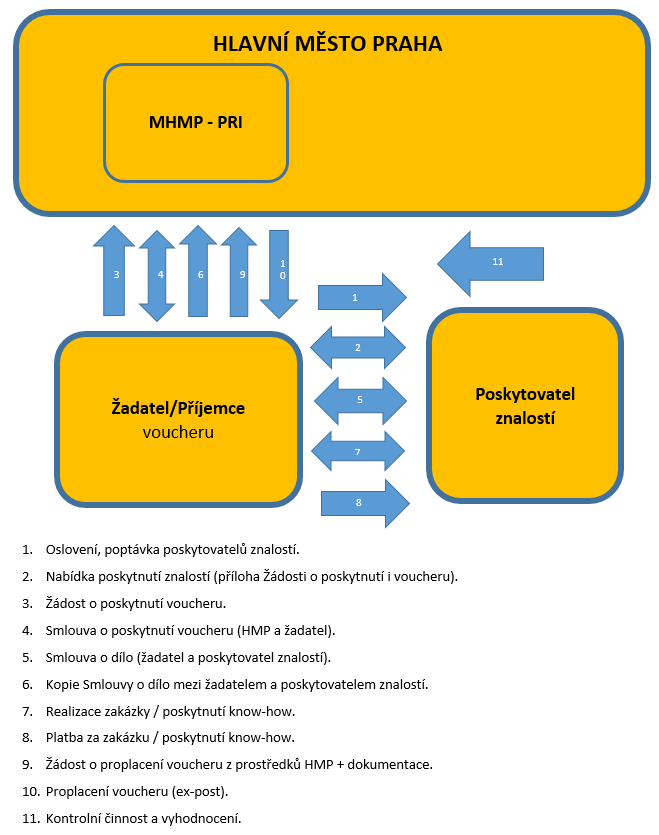 Závěrečná ustanoveníNa poskytnutí dotace není právní nárok.Poskytovatel dotace neodpovídá za závazky žadatele vzniklé organizační přípravou žádosti o poskytnutí voucheru a vyhrazuje si právo jednotlivé Výzvy pozastavit, prodloužit, předčasně ukončit nebo změnit termíny příjmu žádostí o voucher bez udání důvodu.Žadatelé jsou povinni předat poskytovateli dotace informace o čerpání dotace a o všech skutečnostech s tím souvisejících. V souladu se zákonem č. 320/2001 Sb., o finanční kontrole ve veřejné správě a o změně některých zákonů, ve znění pozdějších předpisů, podléhá použití přidělené dotace veřejnosprávní kontrole a vnitřnímu kontrolnímu systému.Žadatel je povinen archivovat veškerou projektovou dokumentaci min. po dobu 10 let od proplacení dotace.Poskytnutí dotace se řídí pravidly OP PPR, z tohoto důvodu si Poskytovatel dotace, v rámci případných úprav OP PPR, vyhrazuje právo na změny jednotlivých Výzev. Poskytovatel dotace v takovémto případě neodpovídá za závazky žadatele vzniklých v souvislosti se změnou. Příjemce nemá nárok na proplacení dotace, zejména pokud bude z jakýchkoliv důvodů zastaveno nebo přerušeno financování Operačního programu Praha – pól růstu ČR, v rámci něhož je Výzva zveřejňována.Detailní informace k projektu lze získat na níže uvedeném kontaktu:Magistrát hl. města PrahyOddělení strategie a podpory podnikáníOdbor projektového řízeníOpletalova 929/22110 00  Praha 1Osobní kontakt:Jméno a příjmení: Ing. Pavel LuxTel.: +420 602 203 843Email: pavel.lux@praha.eu Přílohy Výzvy Hodnotící zpráva poskytovatele znalostí - vzorHodnotící zpráva příjemce - vzorNabídka znalostí - vzorPodnikatelský záměr - vzorProgramový manuál – Pražský voucher na inovační projektyPředávací protokol - vzorPřehled CZ-NACE kódůSmlouva o poskytnutí voucheruŽádost o poskytnutí voucheru - vzorŽádost o proplacení voucheru - vzorVyhlašovatelHlavní město Praha, Odbor projektového řízeníČíslo výzvy1Druh výzvykolováDatum vyhlášení1. 1. 2018Zahájení příjmu žádostí30. 3. 2018Ukončení příjmu žádostí30. 4. 2018 v 16:00Rozhodnutí o jednotlivých žádostechDo 10 pracovních dnů od projednání příslušnými orgány Hl. m. Prahy podle zákona č. 131/2000 Sb. o hlavním městě PrazeVýzva č.Zahájení výzvyUkončení výzvyAlokace „malé“ vouchery Alokace „velké“ vouchery 1.1/20184/2018 20 mil. Kč 30 mil. Kč2.6/20188/2018 50 mil. Kč 70 mil. Kč3.10/201812/2018 10 mil. Kč 30 mil. Kč4.3/20195/2019 10 mil. Kč 20 mil. KčPořadíFormální kritériaDruh kritériaZdroj1Žádost o poskytnutí voucheru je úplná a má veškeré formální náležitosti. napravitelnéŽádost a její přílohy2Žádost je opatřena kvalifikovaným elektronickým podpisem. Elektronický podpis patří oprávněné osobě, tj. statutárnímu orgánu anebo je doložena ověřená plná moc, kterou vystavil statutární orgán pro jinou oprávněnou osobu.nenapravitelnéŽádost a její přílohy3K žádosti jsou přiloženy všechny povinné přílohy dle výzvy. napravitelnéŽádost a její přílohy4Žadatel splňuje podmínky uvedené ve výzvě programu Pražské vouchery na inovační projekty, konkrétně:Žádost byla zaslána v daném termínuÚdaje v žádosti souhlasí s údaji z Veřejného rejstříkuŽadatel je právnickou osobou Projekt je v souladu s pražskými/národními doménami specializaceŽadatel má sídlo/provozovnu na území hl. m. PrahyŽadatel splňuje definici malého a středního podniku Žadatel podal pouze jednu žádostNabídka obsahuje formální náležitosti (komu je nabídka adresována = identifikace příjemce, kdo zakázku zrealizuje = pracoviště a odpovědný výzkumný pracovník, konkrétní a srozumitelný popis předmětu, předpokládané výstupy a harmonogram projektu, předpokládaný položkový rozpočet a celková cena zakázky bez a s DPH, podpis osoby oprávněné jednat jménem/za poskytovatele znalostí)Údaje uvedené v Žádosti o poskytnutí voucheru jsou v souladu s údaji v Nabídce a v ostatních příloháchNabídka je vystavena Poskytovatelem znalostí, který splňuje podmínky uvedené v kapitole 6 Výzvy.Projekt bude realizován nejpozději do 1 roku od jeho zahájeníProjekt nebyl zahájen před datem podpisu Smlouvy o díloDopad projektu bude na území hl. m. Prahy.napravitelnéŽádost a její přílohy5Žadatel se dle zjištění v dostupných veřejných rejstřících nenachází aktuálně ve stavu insolvence, konkurzu, likvidace, úpadku apod. (stavy, v nichž není přiměřená jistota ohledně dalšího budoucího ekonomického fungování žadatele).Nenapravitelné Veřejné rejstříky, Žádost a její přílohy6Výše požadované dotace: je aplikována výzvou požadovaná % sazba dotace (spoluúčast žadatele 25%, v případě blokové výjimky 50%)Napravitelné Žádost a její přílohy7Žadatel je oprávněn k datu podání plné žádosti přijímat další podpory de minimis/GBER a doložil čestné prohlášení.NapravitelnéRegistr de minimis, Žádost a její přílohy8Projekt odpovídá cílům programu a výzvy:podpořit mezisektorovou spolupráci výzkumného a podnikatelského sektoru v oblasti inovacínárůst interakcí mezi podniky a organizacemi pro výzkum a šíření znalostí s přímým dopadem na posílení konkurenceschopnosti malých a středních podnikůpodpora první spolupráce konkrétních dvou partnerů nebo podpora navazující spolupráce již dříve spolupracujících partnerů  NenapravitelnéŽádost a její přílohy9Předmět poskytnutí služby je v Nabídce popsán dostatečně konkrétně a srozumitelně.Napravitelné Žádost a její přílohy10Nabídka obsahuje pouze způsobilé výdaje.nenapravitelnéŽádost a její přílohy11Projekt zapadá do hlavní podnikatelské/ekonomické aktivity žadatele.nenapravitelnéŽádost a její přílohy, veřejné rejstříky12Projekt bude od svého zahájení realizován nejpozději do 6 měsíců (celkový rozpočet do 500 tis. Kč), resp. do 12 měsíců (celkový rozpočet 500 tis. Kč a výše).nenapravitelnéŽádost a její přílohyPořadíKritéria přijatelnosti Ano / NeZdroj1Rozpočet projektu - jasnost a relevantnost položek rozpočtu je dobře odůvodněná, výdaje projektu jsou nezbytné pro jeho realizaci a odpovídají jednotlivým aktivitám projektu. Rozpočet je přiměřený obsahu zakázky. Žádost a její přílohy2Výdaje v rozpočtu projektu odpovídají cenám v místě a čase obvyklým.Žádost a její přílohy3Žadatel dostatečně popsal způsob využití a přínos poskytnuté služby pro své podnikání. Žádost a její přílohy4Žadatel dostatečně vysvětlil, jak získaná služba posílí jeho konkurenceschopnost.Žádost a její přílohy5Žadatel jasně zdůvodnil výběr Poskytovatele znalostí. Žádost a její přílohy6Poptávaná spolupráce není běžně dostupnou komerční službou.Žádost a její přílohy7Projekt splňuje zásady hospodárnosti, efektivnosti a účelnosti. (Cenová kalkulace nabídky je srozumitelná a odpovídá předmětu žádosti o poskytnutí voucheru)Žádost a její přílohy8Podnikatelský záměr koresponduje s Nabídkou poskytnutí služby.Žádost a její přílohyPořadíKritériumMožnosti Počet bodů 1Předmět projektu patří do oblastí s vysokou mírou přidané hodnotyHigh-tech sektory zpracovatelského průmyslu a high-tech službyMedium high-tech sektory zpracovatelského průmysluOstatní15 bodů7 bodů4 bodů2Míra inovativnosti projektu(slovně zhodnotí expert)Celosvětově nové Nové v rámci EUNové v rámci ČRNové pro firmu15 bodů10 bodů7 bodů5 bodů3Příspěvek k indikátorům výzvy č. 9.Projekt přispívá k plnění indikátorů „počet podniků, které dostávají podporu pro účely uvádění nových výrobků na trh“Projekt přispívá k plnění indikátoru „ počet podniků, které dostávají podporu pro účely zavádění výrobků nových pro podnik“Projekt nepřispívá k plnění indikátorů10 bodů5 bodů0 bodů4Tržní potenciál inovace (slovně zhodnotí expert)Potenciál vyvíjeného produktu/služby(expert zhodnotí uplatnitelnost řešení)uplatnitelné (5 bodů)spíše uplatnitelné (3 body)neuplatnitelné (0 bodů)Projekt je v souladu se stávající podnikovou strategií – zhodnotí expert podle popisu v podnikatelském plánu soulad prokázán (5 bodů)spíše v souladu (3 body)není soulad (0 bodů)Max. 5 bodůMax. 5 bodů 5Technická proveditelnost záměru(slovně zhodnotí expert)Proveditelnost plánovaného řešeníproveditelné (5 bodů)nejspíše proveditelné (3 body)neproveditelné (0 bodů)Technická vhodnost řešení technicky vhodné (5 bodů)technicky proveditelné (3 body)technicky nevhodné (0 bodů)Nastavení harmonogramu projektu (harmonogram projektu je reálný, odpovídá charakteru jednotlivých aktivit a jednotlivé etapy na sebe logicky navazují)Reálný harmonogram (5 bodů)Harmonogram neúplný (3 body)Harmonogram chybí (0 bodů)Max. 5 bodů Max. 5 bodůMax. 5 bodů6Ekonomická přiměřenost(slovně zhodnotí expert)Projekt splňuje zásady hospodárnosti, efektivnosti a účelnosti.Projekt splňuje zásady (5 bodů)Projekt převážně splňuje zásady (3 body)Projekt nesplňuje zásady (0 bodů)Max. 5 bodů 7Obsah podnikatelského záměru(slovně zhodnotí expert)Celkové propojení, logický celek, ucelenost a smysluplnostObsahově ucelené (5 bodů)Obsah neúplný (3 body)Obsah nedostatečný (0 bodů)Max. 5 bodů8Environmentální příznivost řešení AnoNeutrální5 bodů0 bodů9Celková kvalita podané žádosti včetně příloh a její provázanost Popis projektu je vnitřně provázaný a v žádných částech projektu nebyly nalezeny rozpory (soulad mezi definicí výstupů projektu, popisem projektu, přílohami k žádosti aj.). Projekt kvalitně zpracován (5 bodů)Projekt neúplně zpracován (3 body)Projekt nekvalitně zpracován (0 bodů) Max. 5 bodů10Rizika projektu Žadatel identifikuje všechna klíčová finanční, ekonomická a další rizika. Dále reálně zhodnotí pravděpodobnost jejich výskytu, míru jejich negativního dopadu na projekt a uvede adekvátní způsoby vedoucí k odstranění nebo omezení následků všech klíčových rizikových oblastí. Projekt neobsahuje závažná rizika, která mohou ohrozit realizaci a udržitelnost projektu.Rizika realistická (5 bodů)Rizika neúplná (3 body) Rizika nepopsána (0 bodů)Max. 5 bodů11Výběr poskytovatele znalostí (slovně zhodnotí expert)Žadatel jasně zdůvodnil výběr Poskytovatele znalostí.Partner vhodný (5 bodů)Partner nevhodný (0 bodů)Max. 5 bodů12Unikátnost služby(slovně zhodnotí expert)Poptávaná spolupráce není běžně dostupnou komerční službou.Služba komerčně nedostupná (5 bodů)Služba komerčně dostupná (0 bodů)Max. 5 bodůCelkemMax. 100 bodůBonusové kritériumProjekt je synergický s dalšími předloženými projektys 2 a více projektys 1 projektemnení synergie6 bodů3 bodů0 bodů